Выставка цветов, плодов и овощей  2018(фоторепортаж)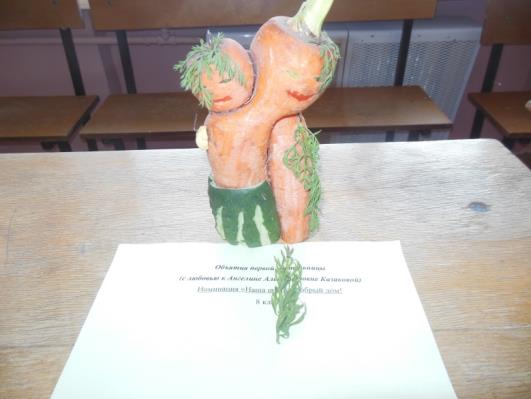 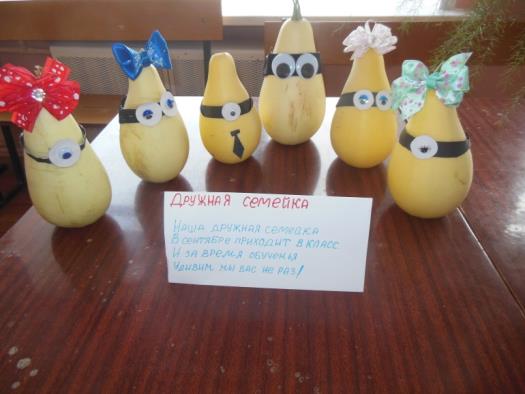 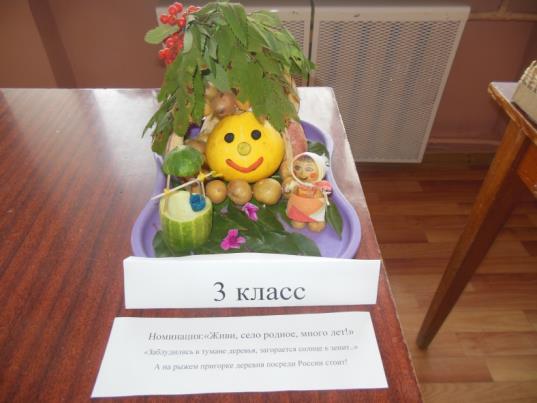 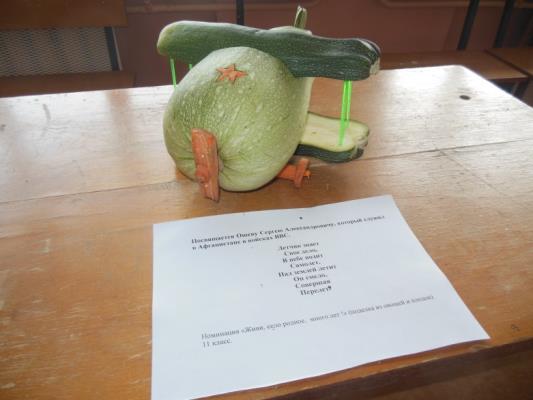 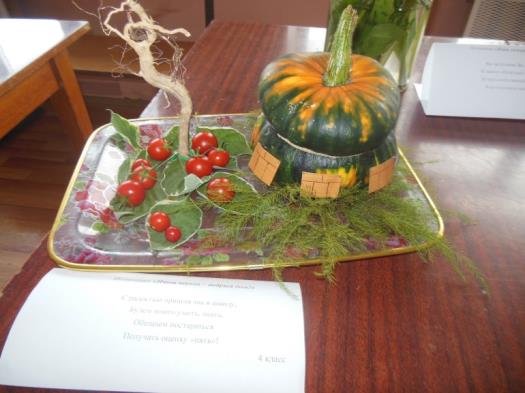 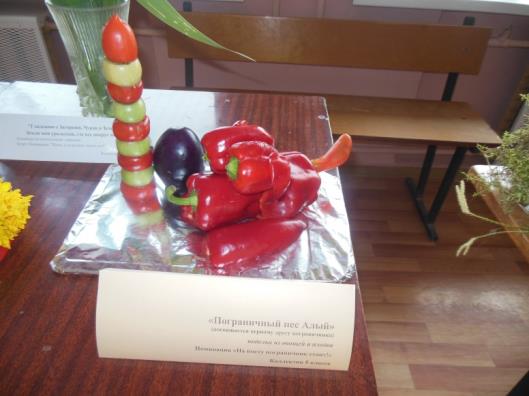 